MINISTÉRIO DA EDUCAÇÃO UNIVERSIDADE FEDERAL DA INTEGRAÇÃO LATINO-AMERICANA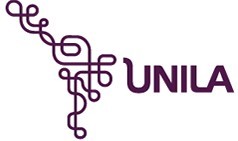 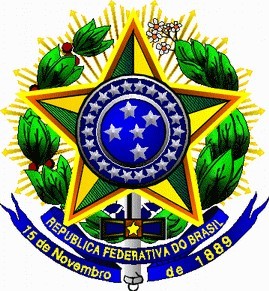 ENGENHARIA CIVIL DE INFRAESTRUTURAFORMULÁRIO DE AVALIAÇÃO DO TRABALHO DE CONCLUSÃO DE CURSO I (TCCI)Ao(s) dia(s) _________ do mês de 		do ano de  	____  realizou-se a apresentação de defesa do Trabalho de Conclusão de Curso I, intitulado _______________________________________________________________________________________________________________________apresentado pelo  discente __________________________________________________________, do curso de Engenharia Civil de Infraestrutura. Os trabalhos foram  iniciados às  	h ___, pelo(a) docente presidente da banca examinadora _________________________________________________ juntamente com o(a) docente ___________________________________________________________, e o(a) docente _______________________________________________________________________.Observações da Banca Examinadora:A Banca Examinadora, ao término da apresentação oral e da arguição do acadêmico, encerrou os trabalhos às 	h 	. Os examinadores atribuíram as seguintes avaliações:Proclamado o resultado pelo presidente da banca examinadora, encerraram-se os trabalhos e, para constar, eu 	lavrei a presente Ata que assino juntamente com os demais membros da banca.Foz do Iguaçu, 	de 	de 	.Assinaturas:Nome:Nota (opcional) Avaliação (apto ou não apto)Orientador(a)DocenteDocente